     ♥Hostess Rewards♥     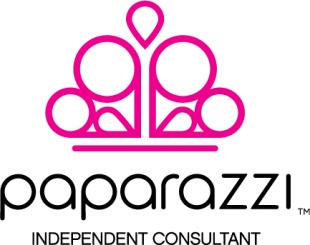 ♥10% of total retail made at party is paid in jewelry.♥ Hostess gets 1 free piece for every 10 purchasing guests.♥ After 20 purchasing guests hostess gets 10% off her own purchases.♥ After 50 purchasing guest’s hostess gets 20% off her purchases whenever she shops my inventory.♥ For every party that is booked off the hostess’s party she will receive 1 free piece of her choosing.(NO REWARDS WILL BE GIVEN FOR A PARTY THAT IS CANCELLED)